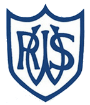 Western Road Community Primary School Weekly Foundation PlanClass: Willow (Year 4)                      Teacher: Mrs Bracher                         Term: 5             Week Beginning: 11.05.20   Week 4Western Road Community Primary School Weekly Foundation PlanClass: Willow (Year 4)                      Teacher: Mrs Bracher                         Term: 5             Week Beginning: 11.05.20   Week 4Topic Topic ActivityActivityMondayScienceScienceWALT: stay safe when using electricity.Have a play around with this interactive website. You can visit each room in the house and find where the electricity is not safe http://www.switchedonkids.org.uk/electrical-safety-in-your-home Have a think about how we can stay safe at home when using electricity. Create a poster to tell people how they can use electricity safely.Some things you might want to think about is: electricity and water, safe plug sockets, tripping over cables and broken cablesWALT: stay safe when using electricity.Have a play around with this interactive website. You can visit each room in the house and find where the electricity is not safe http://www.switchedonkids.org.uk/electrical-safety-in-your-home Have a think about how we can stay safe at home when using electricity. Create a poster to tell people how they can use electricity safely.Some things you might want to think about is: electricity and water, safe plug sockets, tripping over cables and broken cablesTuesdayTopicTopicWALT: understand why the Romans built new roads in Britain.Have a look at the slides about Roman roads. Why do you think that the Romans wanted to build new roads?Using the blank map and see if you can find the following roads (you might need to use an atlas or google maps to help you!) The Fosse Way – Exeter to Lincoln.Dere Street - York to LondonErmine street – London to York (Via Lincoln)Akeman street – St Albrans to CirencesterWatling street – Richborough to WroxeterWALT: understand why the Romans built new roads in Britain.Have a look at the slides about Roman roads. Why do you think that the Romans wanted to build new roads?Using the blank map and see if you can find the following roads (you might need to use an atlas or google maps to help you!) The Fosse Way – Exeter to Lincoln.Dere Street - York to LondonErmine street – London to York (Via Lincoln)Akeman street – St Albrans to CirencesterWatling street – Richborough to WroxeterWednesdayREPEREPEWALT: explain the role of pilgrimage in Christianity.Have a look at the slides about Christian Pilgrimages. A pilgrimage is a journey that has religious or spiritual significance. The journey is usually taken to an important religious place. Have a go at matching up the places of pilgrimage with the significance to Christians. If you get stuck, the slides will help you. If you want to do more RE today, you could choose one place of Pilgrimage and draw it as a sketch.WALT: explain the role of pilgrimage in Christianity.Have a look at the slides about Christian Pilgrimages. A pilgrimage is a journey that has religious or spiritual significance. The journey is usually taken to an important religious place. Have a go at matching up the places of pilgrimage with the significance to Christians. If you get stuck, the slides will help you. If you want to do more RE today, you could choose one place of Pilgrimage and draw it as a sketch.WednesdayPEPEWALT: identify creativity in sports.See if you can learn to do the Haka using this youtube tutorial https://www.youtube.com/watch?v=id-Bvcc6YbQ Do you know what the Haka is? Do you know why it is used? Research the Haka and find out about the creativity that this team have used to help with their sports.WALT: identify creativity in sports.See if you can learn to do the Haka using this youtube tutorial https://www.youtube.com/watch?v=id-Bvcc6YbQ Do you know what the Haka is? Do you know why it is used? Research the Haka and find out about the creativity that this team have used to help with their sports.ThursdayFrenchFrenchWALT: talk about the weather in FrenchHave a watch of this video, it’s a funny video of two English children and a French dog having a conversation about the weather! https://www.bbc.co.uk/bitesize/topics/zyr76sg/resources/1 Here are 6 statements about people doing different things because of the weather. Can you draw a picture to show what is happening in the sentence. There is a bank of key words at the bottom if you get stuck and a poster with the weather statements for today.WALT: talk about the weather in FrenchHave a watch of this video, it’s a funny video of two English children and a French dog having a conversation about the weather! https://www.bbc.co.uk/bitesize/topics/zyr76sg/resources/1 Here are 6 statements about people doing different things because of the weather. Can you draw a picture to show what is happening in the sentence. There is a bank of key words at the bottom if you get stuck and a poster with the weather statements for today.FridayArtArtWALT: create artwork by being inspired by other artists.This artist has been inspired by Van gogh’s ‘starry night’ painting to make their own painting but of a volcano erupting. Have a go at creating your own painting or drawing of Mount Vesuvius erupting using the picture of ‘starry night’ as your inspiration. 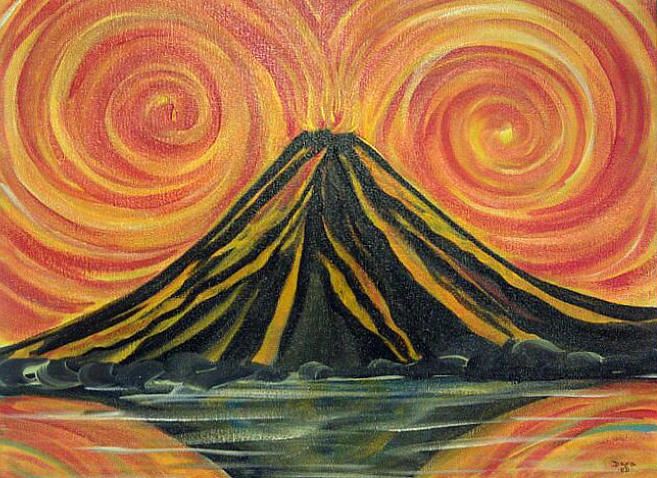 WALT: create artwork by being inspired by other artists.This artist has been inspired by Van gogh’s ‘starry night’ painting to make their own painting but of a volcano erupting. Have a go at creating your own painting or drawing of Mount Vesuvius erupting using the picture of ‘starry night’ as your inspiration. 